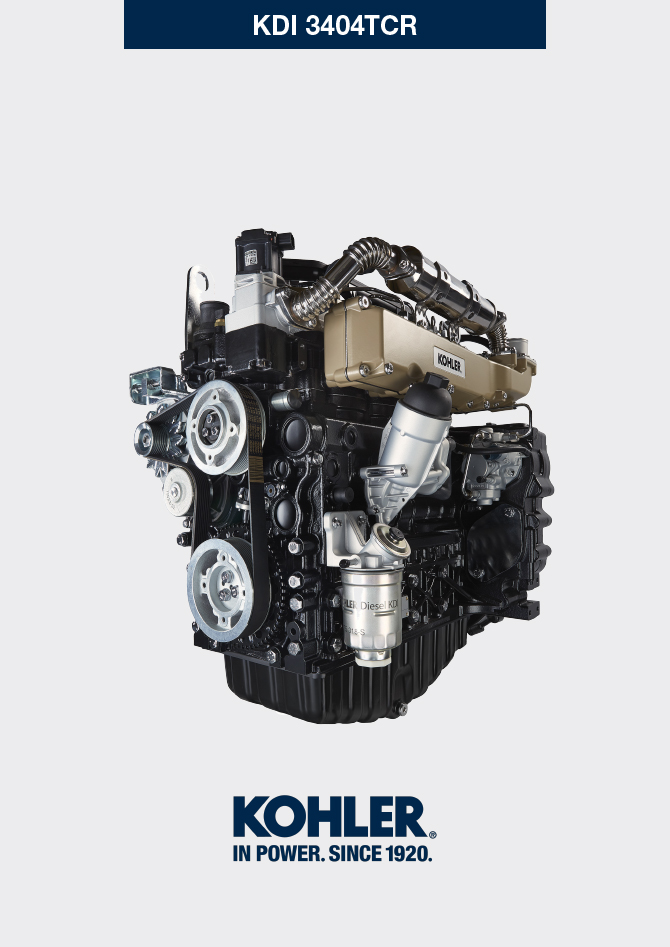 GlossarGlossar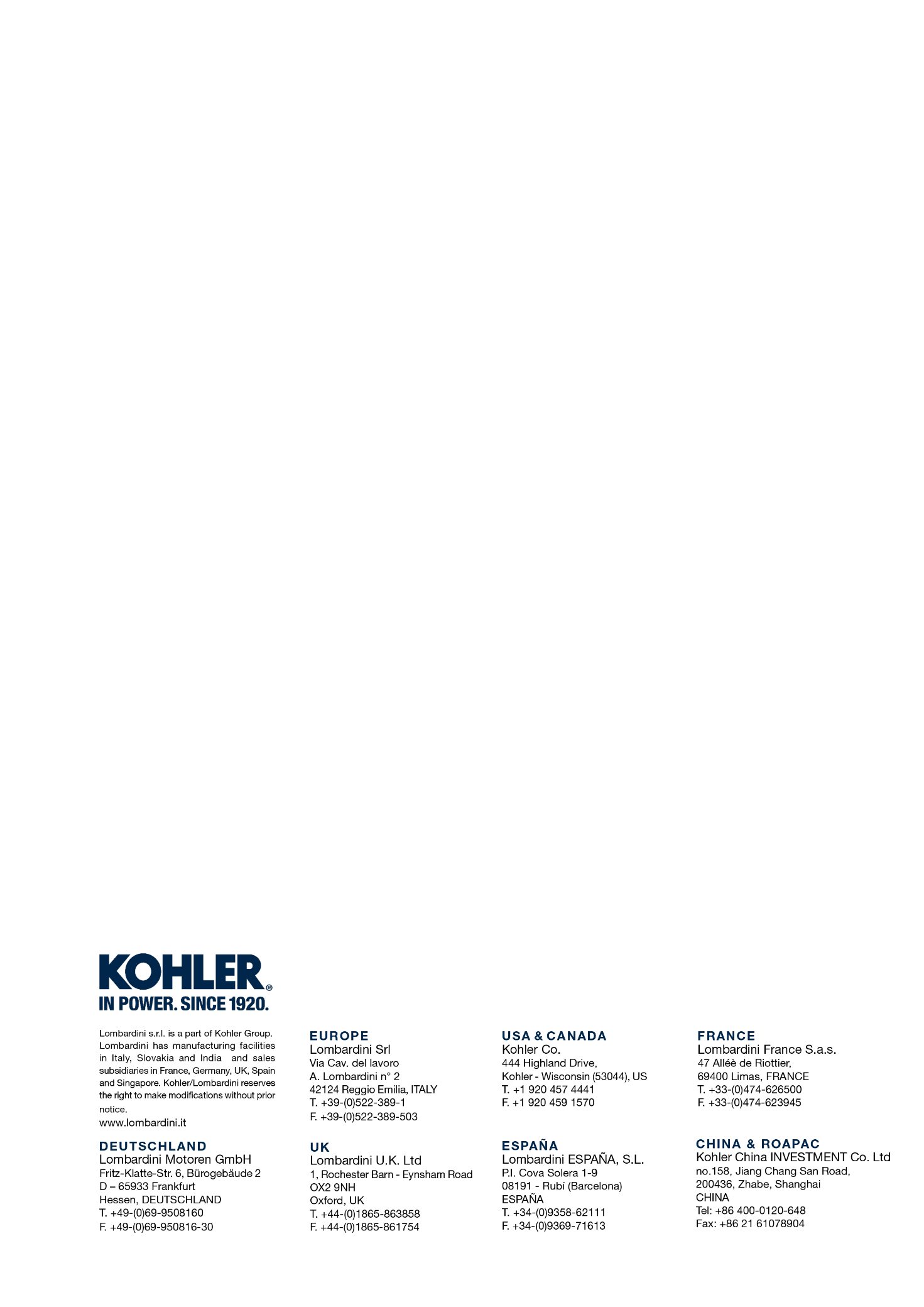 GlossarWerkstatthandbuch KDI 3404 TCR (Rev. 10.4)manoffABCDEFGHIKLMNOPQRSTVWZ